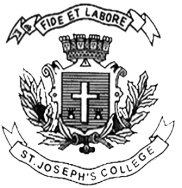 ST. JOSEPH’S COLLEGE (AUTONOMOUS), BENGALURU-27 B.A. HISTORY - II SEMESTERSEMETER EXAMINATION - APRIL 2017HS 215 : History Society and Culture, Medieval PeriodTime : 2½ hrs.								 Max. Marks : 70This question paper has 2 printed pages and 4 partsSECTION -  A 	Answer any 2 of the following    				        	 (2 x 15 = 30)1.	Describe Balban’s policy of Blood and Iron.2.	Describe the administrative achievements of Ala ud din Khilji. 3.	Evaluate the religious policy of Akbar.4.	Describe the contributions of Mughals to art and architecture. SECTION -  B(6 +6 = 12)Mark on the outline map provided the following places and write their 		historical importance. 	5.	1. Devgiri    2. Surat     3. Lahore     4. Shivner    5. Panipat    6. Rameshwaram.SECTION -  C   	Answer any 4 of the following    					   (4 x 5 = 20)6.	Administrative experiments of Mohammed bin Tughlaq.7.	Central and Provincial administration under Sher Shah.8.	Mansabdari System9.	Aurangazeb’s Deccan Policy.10.	Bhakti Movement in Medieval India. 11.	Administration under Shivaji.	12.	Position of women during the Mughal period.			       HS-215-B-16SECTION -  D  	Answer any 4 of the following questions 		            	   (4 x 2 = 08)	13.	Mahmud Ghazni	14.	Taxes under Firoz Shah Tughlaq.	15.	Tuzuk i Baburi	16.	Raja Todar Mal	17.	Monuments of Shershah.	18	Kwaja Moin ud din Chisti.	19.	Battle of Haldighat.**************